20_______MESE: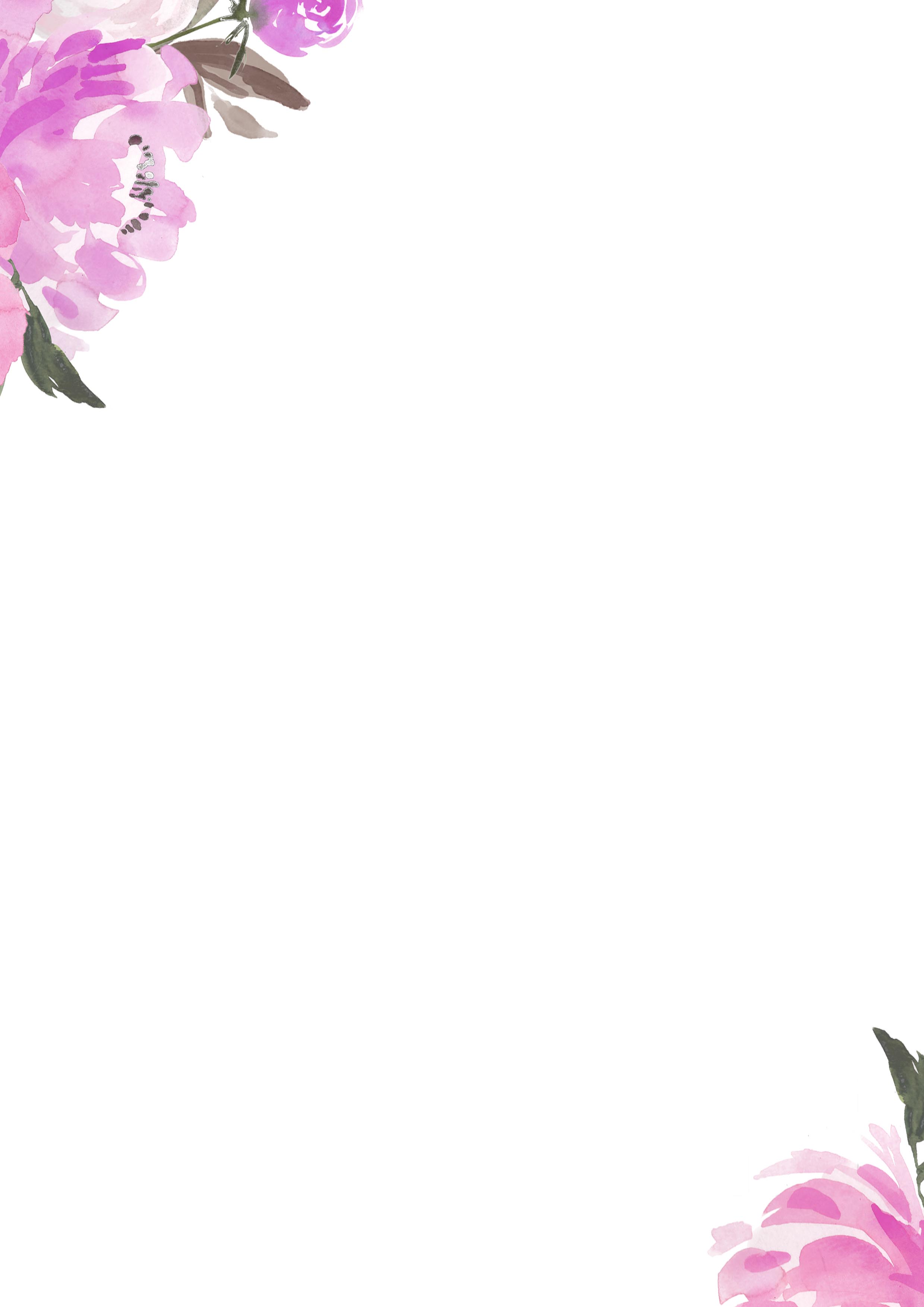 LUNEDIMARTEDÌMERCOLEDÌGIOVEDIVENERDÌSABATODOMENICA